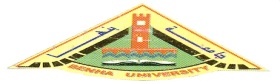 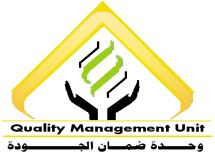 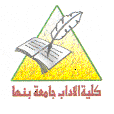 مادة /  أعمال السنة -( الفرقة الثانية / لائحة قديمة) قسم الجغرافيا ونظم المعلومات الجغرافية ، الفصل الدراسي الثانى للعام الجامعي 2016-2017 م-----------------------------------------------------------------------------   أكتب فى واحد من المجالات التالية :                                   الزمن (3 ساعات  ) السؤال الأول :                                           (20 درجات)     (تتعـدد مجالات البحـث والدراسة  في جغرافية السـياحة والترويح)تناول بالشرح التفصيلي وبصورة علمية ، أحد هذه المجالات من خلال قراءاتك ؟……………………………………………………………………………..السؤال الثانى:                                               (20 درجات)          العوامل الموثرة فى استغلال الموارد المعدنية مع خالص الأمنيات بالتوفيقأ.د /مســـعد بحــــيرىنموذج إجابة مادة /  أعمال السنة -( الفرقة الثانية / لائحة قديمة) قسم الجغرافيا ونظم المعلومات الجغرافية ، الفصل الدراسي الثانى للعام الجامعي 2016-2017 م د/ مسعد السيد احمد بحيرى-----------------------------------------------------------------------------   أجب عن الأسئلة الآتية             :                الزمن (3 ساعات  ) السؤال الأول :                                           (10 درجات)     (تتعـدد مجالات البحـث والدراسة  في جغرافية السـياحة والترويح)تناول بالشرح التفصيلي وبصورة علمية ، أحد هذه المجالات من خلال قراءاتك ؟تتعـدد مجالات البحـث والدراسة  في جغرافية السـياحة والترويحومن هذه المجالات على سبيل المثال :مقومات السياحة وعوامل الجذب السياحىمقومات السياحة :                                                                                             هى العوامل المؤثرة والجاذبة لصناعة السياحة حيث تكون الدولة السياحية مختلفة عن الدولة المصدرة للسياحة وتكون مميزة وجاذبة فى نظر السياح لقضاء اجازتهم وعطلتهم فيها   ويمكن تصنيف الانواع الرئيسية للجاذبيات السياحية الى :العوامل الطبيعيةالعوامل البشريةأولا :     العوامل الطبيعية :-                    تتمثل العوامل السياحيةالمؤثرة فى السياحة فى  الموقع    :            يقصد بالموقع الاقليم السياحى اى الموقع الفلكى بالنسبة لخطوط الطول ودوائر العرض ويلعب الموقع دور مهم فى تحديد خصائص نوعية المناخ واشكال النباتات ذات الجذب السياحى والموقع الجغرافى المتميز بالنسة لبعض الدول ساعد على رواج السياحة وتقدمها لسهولة اتصالها بالعالم  الخارجى بوسائل النقل المختلفة وخاصة اذا كان موقعا من مناطق الطلب السياحى وتمثل لدولها اهم مصادر السياحة فى العالم ويؤثر الموقع الجغرافى فى تحديد جنسيةالسياحة بل احيانا فى تحديد مدة الاقامة بالاضافة الى ذلك ان القرب المكانى لبع دول العرض السياحى من دول الطلب السياحى يقلل من تكاليف السفربحكم قصر المسافة الفاصلة بينهما مما يزيد من احتمالات طول الاقامة                                                                                                .أشكال التضاريس :                يتميز سطح الارض بالكثير من الاشكال التضاريسية مثل مناطق الحبال والسهول والوديان والبحيرات والسواحل حيث تؤثر مثل هذه الظواهر الطوبغرافية ليس فقط على درجة الجذب السياحى بل يمتد تأثيرها على نوعية الطلب السياحى ويوجد مجموعة من الظواهر التى تؤثر فى شدة الجذب السياحى وهى ملائمة الظروف الخصائص المناخية لمناطقة القصد السياحى والمقصود بالخصائص المناخية  المناسبة لراحة الانسان وهى التى فى جملتها تحقيق التوازان الحرارى لجسم الانسان        .                                                                            و تستغل الاقاليم الجبلية ذات القمم العالية فى اغراض السياحة فاذا كانت هذه الجبال تقع فى العروض المعتدلة الباردة فستغل فى الرياضات الشتوية وخاصة فى التصلق على الجليد كما هو ممارس فى كثير من مناطق العالم مثل مرتفعات الالب والروكي او قمم الجبال مثل افريست والهملايا اما فى الصيف تستغل هذه المناطق من اجا الاستحمام والاسترخاء لتوافر الهواء المنعش والهدوء التام . ويرى بعض خبراء السياحة ان الشواطئ لها اثر كبير فى الجذب السياحى وهذه السواحل تمثل الحد الفاصل بين اليابس والماء وتجذب اعداد كبيرة من الزائرين وخاصة فى صيف المناطق المعتدلة المناخ من اجل المتعة والراحة والاستحمام  وتفوق الاعداد التى تجذبها عن اى مناطق سياحية اخرى.                                                        المناخ : هناك علاقة وطيدة بين المناخ والسياحة طول العام او خلال فترة محددة من السنة وبين عناصره المختلفة كالحرارة والمطر والثلوج والرطوبة النسبية   ونظرا للعلاقة بين نوعية المناخ والسياحة يمكن تقسيم العالم الى:     - مناخ معتدل ومستقر نوعا ما فى عناصره طول العام  مثل مناخ البحر المتوسط                   - مناخ تكثر فيه الاختلاف والتباين فى عناصره التى تصنف بشدة الرياح وسقوط الامطار وكثرة تساقط الثلوج والانهيارات الجلدية فى مناطق سفوح الجبال  وهذا مايعوق السياحة والمتعة وما ينشأ عنه من تدمير المنشآت والمنتجعات السياحية وانقطاع الكهرباء والاتصالات السلكية وخاصة فى اقاليم المرتفعات الجبلية                                               .النبات الطبيعى :       يمثل النبات الطبيعى عنصر هام من مقومات السياحة  فى العديد من اقاليم العالم لما يتمتع به من ملامح طبيعية ذات طبيعة خلابة تكسوها الخضرة والزهور المختلفة الالوان النبات الطبيعى نتاج كل من نوعية التربة وعناصر المناخ حيث تتدرج من غطاءات كثيفة من الاشجار الى حشائش طويلة تعرف بالسافانا ثم قصيرة تعرف بحشائش الإستبس حتى تصل الى النباتات الصحراوية الفقيرة ويوجد مجموعة من المناطق السياحية التى تعتمد على النباتات الطبيعية فى ممارسة السياحة بها اعتمادا على المنتزهات الواسعة المنتشرة فى كثير من الدول مثل الولايات المتحدة وكندا وايطاليا وفرنسا                                                                   الحيوانات البرية :                   هذا العامل مرتبط كثيرا بظروف البيئة الطبيعية التى يعيش فيها وخاصة مع الظروف المناخية ويتمثل ذلك فى اختلاف سمك الجلود ونوعية فراء الحيوانات وتباين الوانها ويتفق مع الظروف البيئة التى يعيش فيها ورغم ان هذه الحيوانات والطيور تتلائم مع الظروف البيئية الا انها تلجأ فى كثير من الاحيان الى الهجرة لمناطق اخرى . وكان صيد الحيوانات فى الماضى من الانشطة السياحية التقليدية الا ان كثير من الدول حرمت ذلك كى تتمتع بمشاهدة الحيوانات البرية فى بيئتها الطبيعية وايضا للمحافظة على البيئة وحيواناتها       ثانيا :العوامل البشرية :-           يوجد الكثير من العوامل البشرية التى تؤثر على السياحة كظاهرة   اجتماعية مستوى الدخل :كلما ارتفع مستوى دخل الاسرة ساعد ذلك على الاقبال على السفر من اجل السياحة والترويح والعكس صحيح   وعنى ذلك ان اصحاب الدخول الكبيرة هم اقدر الناس على السياحة والترويح واستغلال اوقات فراغهم فى الاستمتاع والترفيه سواء أكانت الرحلة السياحية داخل الاقاليم او خارج البلدان  ويساعد على حركة السفر اذا كان يملك وسيلة سفر وذلك لكسر حاجز المسافات البعيدة  وعدم التقيد بمواعيد معينةوقت الفراغ :فى الماضى كانت اوقات الفراغ يتمتع بها الطبقة الغنية  فقط حتى القرن ال18 وبعد قيام الثورة الصناعية ادى ذلك الى تحسين ظروف المعيشة وتقدم فى الصناعة مما ادى الى وجود اجازات فى نهاية الاسبوع والاجازات الدينية والقومية و ادت كثرة الاجازات الى زيادة الطلب على السياحة والترويح  فى شهور الصيف وجازات نصف العاموسائل النقل :يعتبر عنصر النقل من عناصرقيام السياحة وازدهارها بواسطة الطرق الجديدة وتعدد وسائل النقل على حسب رغبة السائح وعلى قدرته المادية وعلى طول الرحلة السياحية وعدد الافراد ومن وسائل النقل :- النقل البرى  :  يتعدد انواع  النقل البرى الذى يستخدم فى السياحة مثل   : السيارات وهى من وسائل النقل البرى واكثرها انتشارا واقدرها مرونة على التحرك فى الاتجاهات المختلفة  ويعد امتلاك السيارة الخاصة من اهم العوامل التى تساعد على السفر والحركة الغير مقيدة  وخاصة الرحلات اليومية الى مناطق محددة  . وتلعب سيارات الاجرة دورا كبيرا فى ترويج السياحة  فهى تنقل الزوار بين المطار والفنادق والمزارات السياحية.۞السكك الحديدية۞
 تلعب السكك الحديدية دورا هام فى مجال السياحة فى كثير من الدول السياحية  فيفضلها الكبعض السياح كوسيلة نقل مريحة تتوافر فيها كافة الخدمات الاساسية ويوجد فى بعض القطارات الالفاخرة للمسافرين داخل عربيات القطار مكان للنوم واخرى لتناول الطعام ومكيفة الهواء ومع توافر عناصر الراحة والامان ووسائل الترفيه.۞النقل البحرى۞ :كان فى البداية يركز على الطبقلت الغنية ولكن مع تعدد وسائل النقل السريع وتحسن الاوضاع الامنية والاقتصادية مما قلل من تكاليف الانفاق وطول الرحلة فلذلك لايزال النقل البحرى يستقطب مجموعة معينة ومن اهم مميزات النقل البحرى  انه من الممكن ان يتعرف السائح على الكثير من الدول  والشعوب المتعدده ويوجد انواع من النقل البحرى مثل السفن الكبيرة والتخوت والقوارب والعبارات۞ النقل الجوى۞هواحدث واسرع وسائا النقل فى العصر الحديث  بل انها اكثرها تطور ومرونة وتستطيع تقريب المسافات الطويلة بين القارات وتتميز بالراحة التامة ولابد من وجود نظام دقيق للنقل الجوي بين الدول المختلفةوالى جانب هذه المقومات  فانه يوجد بواعث اخرى  للسياحة منها :                بواعث ثقافية ودينية :يجذب التراث المعمارى السياح وتساعد على زيادة الطلب وتقدم السياحة وتلعب المبانى الدينية وخصوصا الكنائس دور مهم فى السياحة داخل قارة اوربا وهناك بعض الاماكن والمبانى الاثرية والتريخية ذات التراث الذى يجذب اليه السياح حيث ان العقيدة الدينية من اهم العوامل البشرية المؤثرة فى السياحةالدولية حيث ان الرغبة فى زيارة الاماكن الدينية المقدسة تمثل دافعا كبيرا لاتجاه اعداد كبيرة الى اماكن محددة كما هو الحالفى اتجاه المسلمين تجاه مكة المكرمة لاداء فريضة الحج وزيارة دولة الفاتيكان عند المسيحين وكان لوجود بعض المزارات الدينية المرتبطة بظواهر معينة دورا مهم فى نشاط حركة السياحة الدينية داخل المدن مثل السيدة زينب فى القاهرة والمرسى ابو العباس فى الاسكندرية والحسن والحسين فى القاهرة وغيرهما من الاولياء الصالحين ............................................................................................السؤال الثانى:                                               (10 درجات)           أ - أكتب مذكرات جغرافية فيما يأتى:1 – خصائص الطلب السياحى كأحد معايير تحديد أنواع السياحة .يعتمد هذا النمط على خصائص السياحة الاقتصادية والاجتماعية، والذى يمكن على أساسه تصنيف هذا النمط إلى ثلاثة مستويات وهى                                   : السياحة مدفوعة الأجر، يقصد بها الرحلات التى يقوم بها السياح القادرون على الإنفاق بدفع مصاريف رحلتهم بصورة فورية ومباشرة سواء كانت هذه الرحلة خارجية أم داخلياً . ويشكل هذا النمط من السياحة نمطاً سائداً وتعمل به الكثير من المنشآت السياحية ووكلاء السياحة لأنها تعتبر نمطاً مربحاً اقتصادياً . سياحة الشباب، ويقصد بها الرحلات السياحية التى يخطط لها من أهداف تربوية خاصة أو إعلامية قومية، وهى تخصص أساساً لفئة الشباب الذين يسددون نسبة رمزية من تكاليف الرحلة السياحية مثل ما يحدث فى مصر وهو قيام طلاب المدارس الثانوية فى صورة أفواج إلى القيام بزيارة الأقصر وأسوان التى تنظمها وزارة الشباب، والهدف منها للتعرف على المعالم السياحية هناك . السياحة الاجتماعية، وهى عبارة عن رحلات سياحة جماعية قد تضم فئات اجتماعية معينة، أو بعض أصحاب الدخول المحدودة الذين يسعون إلى قضاء إجازاتهم أو جزءاً منها حسب إمكانياتهم المادية ومدة إجازاتهم والإمكانات المتاحة سواء خارج إقامتهم أو خارج دولهم . 2 – المعوقات الاقتصادية وكيفية التغلب عليها   .*-يعتبر العامل الاقتصادى من العوامل المسيطرة فى إتاحة أو عدم إتاحة فرصة السياحة والترويح . والدليل على ذلك تنخفض معدلات السياحة فى أوقات الكساد أو ارتفاع معدلات التضخم. ورغم أن مكاتب السياحة تطبع العديد من الكتيبات وما بها من إغراءات لمناطق سياحية فى العالم إلا أن القادرين على السفر قله قليلة ممن يطالعونها وخاصة حينما تكون مسافة وزمن الرحلة بين المنشأ والمقصد السياحى باهظة التكاليف .*- وفى الماضى كانت الرحلات السياحية الطويلة التى تستخدم سياحة السفن تستغرق وقتاً طويلاً، وهذا يترجم اقتصادياً إلى مزيد من النفقات . أما نوع السياحة المعاصرة التى تستخدم وسائل النقل الحديثة مثل الطيران أدت إلى قصر زمن الرحلة، مما اتاحت فرص كبيرة إلى دخول قطاعات جديدة من الأفواج السياحية لم تكن فى الماضى غير قادرة على الدخول إليها، وأن معظم المندمجين فى هذه الرحلات السياحية معظمهم من العاملين فى مهن وحرف مختلفة .أما فى الوقت الحاضر مع استخدام الطيران النفاث الذى اختصر زمن الرحلة أكثر من الطيران المعتاد، ازداد تنظيم الأفواج السياحية، وتكونت شركات سياحية خاصة تقصد أماكن مباشرة بطيران عارض لتتلاشى الانتظار الطويل فى المطارات . أدت هذه التسهيلات إلى وصول السياح لأقصى المواقع فى العالم لقضاء أجازته فى خلال أيام قليلة بدلاً من أسابيع وشهور فى الماضى .ورحلات المسافات الطويلة لها جوانبها الاقتصادية والجغرافية، إذ أصبحت شركات الطيران تنافس بعضها البعض فى تخفيض الأسعار إغراء وحثا على السفر، وينتج عن ذلك زيادة عدد المسافرين مما يقلل من تكلفة الرحلة، ويتيح ذلك دخول قطاعات من السائحين كانت محرومة من السياح بسبب ارتفاع تكاليف السفر .ولتقليل المعوقات الاقتصادية تعمل الشركات السياحية على تضمين أكثر من وجه سياحية ليشمل مناطق مختلفة فى برنامج سياحى واحد، مما يقلل من الكلفة الاقتصادية إذا ما ذهب السائح إلى كل مقصد سياحى بمفرده . ويمكن لشركات السياحة أن تقلل من أسعار وتكاليف الرحلات السياحية فى غير موسم السياحة (فى غير وقت الذروة أو الموسم) حتى تضمن أطول فترة ممكنة لتشغيل النبية السياحية الأساسية، وحتى يطول موسم التشغيل للعاملين فى مجال السياحة حتى تتلاشى البطالة الموسمية . وتستفيد شركات السياحة من وجود أماكن شاغرة على وسائل المواصلات كالطائرات فى نقل السياح بأسعار مخفضة، ويسهل الأمر حينما تكون شركات السياحة المنظمة للرحلات هى نفسها المالكة لباقى مكونات العملية السياحية مثل خطوط المواصلات والفنادق والمنتجعات السياحية .3 – أثر السياحة والترويح على البيئة المحيطة بها ، وتأثرها بهذه البيئة.     من الموضوعات التى تهتم جغرافية السياحة بدراستها، هى أثر السياحة والترويح فى البيئة المحيطة بها، وتأثرها بهذه البيئة . وترتبط ظاهرة السياحة بهيكل وشكل واستخدام والمحافظة على الصورة الطبيعية للأرض . وربما تؤثر السياحة على أشكال سطح الأرض من زاويتين هما: التغيرات التى تدخلها السياحة على فيزيوجرافية الأشكال الأرضية عن طريق إقامة الفنادق والمنتجعات وغيرها من المبانى الخاصة بالإقامة المرتبطة بالسياحة أما الزاوية الثانية وهى محاولة المحافظة والعناية بالأشكال الطبيعية للأرض عن طريق إقامة متنزهات قومية، وتخصيص أقاليم يحافظ على بيئتها الأصلية، وتعتبر المحافظة على طبيعة الأشكال الأرضية الطبيعية من أهم مهام تخطيط البيئة وأيضاً التخطيط الإقليمى . ب -  بماذا نفسر: تختلف دراسة الآثار الاقتصادية للسياحة عن الجوانب الدراسية   الأخرى فى  جغرافية السياحة ؟  .. دراسة الآثار الاقتصادية للسياحة تختلف عن جوانب الدراسية الأخرى فى جغرافية السياحة ويرجع ذلك إلى تعدد المتغيرات المحددة لها والتى تتمثل فى الآتى : مستوى اهتمام الدولة والهيئات الخاصة بالأنشطة السياحية . مستوى استثمار الإنفاق السياحى وطبيعة محاورة . مستوى تغلب الإقليم السياحى على موسمية الطلب السياحى . حجم المغريات السياحية أو مستوى العرض السياحى وطبيعته . طبيعة القوانين والنظم والتشريعات التى تنظم أنشطة السياحة . مستوى القوة الاقتصادية للإقليم والدول السياحية . وبتفاعل المتغيرات السابق الإشارة إليها تحدد حجم مستوى السياحة فى الإقليم أو الدولة، وبالتالى تبرز مستوى إيجابيات الأنشطة السياحية وحجم السلبيات التى تعترض مسيرتها . جـ -   اذكر ((تعداد فقط )) مقومات  السياحة.      ويمكن تصنيف مقومات  السياحة  الى :مقومات طبيعيةمقومات بشريةأولا :     المقومات الطبيعية :-                    تتمثل العوامل الطبيعية المؤثرة فى السياحة فى  أ -        الموقع    :    ب -     أشكال التضاريس     النبات الطبيعى : الحيوانات البرية :     ثانيا :المقومات البشرية :-           يوجد الكثير من العوامل البشرية التى تؤثر على السياحة كظاهرة   اجتماعية ومنها:أ - مستوى الدخل :ب - وقت الفراغ :جـ - وسائل النقل :ومن وسائل النقل :۞ النقل البرى  ۞۞السكك الحديدية۞۞النقل البحرى۞ :۞ النقل الجوى۞مع خالص الأمنيات بالتوفيقأ.د.م /مســـعد بحــــيرى............................................................................................